CD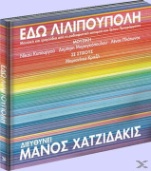 1ONOMAΗΜΕΡΟΜΗΝΙΑ ΔΑΝΕΙΣΜΟΥΗΜΕΡΟΜΗΝΙΑ ΔΑΝΕΙΣΜΟΥΗΜΕΡΟΜΗΝΙΑ ΕΠΙΣΤΡΟΦΗΣΗΜΕΡΟΜΗΝΙΑ ΕΠΙΣΤΡΟΦΗΣCDCD1Α1ΑONOMAΗΜΕΡΟΜΗΝΙΑ ΔΑΝΕΙΣΜΟΥΗΜΕΡΟΜΗΝΙΑ ΕΠΙΣΤΡΟΦΗΣ